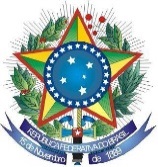 UNIVERSIDADE FEDERAL DO VALE DO SÃO FRANCISCOPró-Reitoria de Planejamento e Desenvolvimento Institucional – PropladiAv. José de Sá Maniçoba, s/n, Centro – Petrolina-PE - CEP 56.304-917Fone: (87) 2101-6804 - e-mail: propladi@univasf.edu.brMemorando Circular nº 07/2017-PROPLADIPetrolina-PE, 06 de novembro de 2017.Aos Setores Acadêmicos e Administrativos da UNIVASFAssunto: Data Limite para a concessão de Passagens e Diárias para 2017 e pedidos para 2018.Prezado (a) Senhor (a)Neste período de final de ano, tendo em vista a grande quantidade de solicitações de passagens e diárias e prestações de contas a serem inseridas no Sistema de Concessão de Diárias e Passagens - SCDP, e considerando que tais concessões somente poderão ser pagas se forem devidamente nele lançadas, dentro da data limite estabelecida pelo Ministério do Planejamento, Orçamento e Gestão, informamos o que segue.As solicitações dessa natureza, referentes a atividades que ocorrerão ainda no mês de dezembro de 2017, deverão ser protocoladas no gabinete da Pró-Reitoria de Planejamento e Desenvolvimento Institucional - Propladi, até o dia 08/12/2017, podendo a viagem ocorrer em todo o mês de dezembro.Ressaltamos que as solicitações que chegarem à Propladi em data posterior ao dia 08/12/2017, excetuando-se excepcionalidades adequadamente justificadas, não poderão ser tratadas pela equipe CSE/Propladi junto ao fluxo deste último mês do ano, sob pena de comprometer as concessões protocoladas até a referida data. Ainda, informamos que os pedidos de diárias e passagens para o exercício 2018 deverão ocorrer somente a partir de 16 de janeiro de 2018, quando já poderemos ter empenho disponível para emissão de diárias e passagens.Desse modo, ficamos à disposição para eventuais esclarecimentos e, visando evitar quaisquer transtornos, esperamos contar com a colaboração de todos.Atenciosamente,Bruno Cezar SilvaPró-reitorPró-Reitoria de Planejamento e Desenvolvimento Institucional